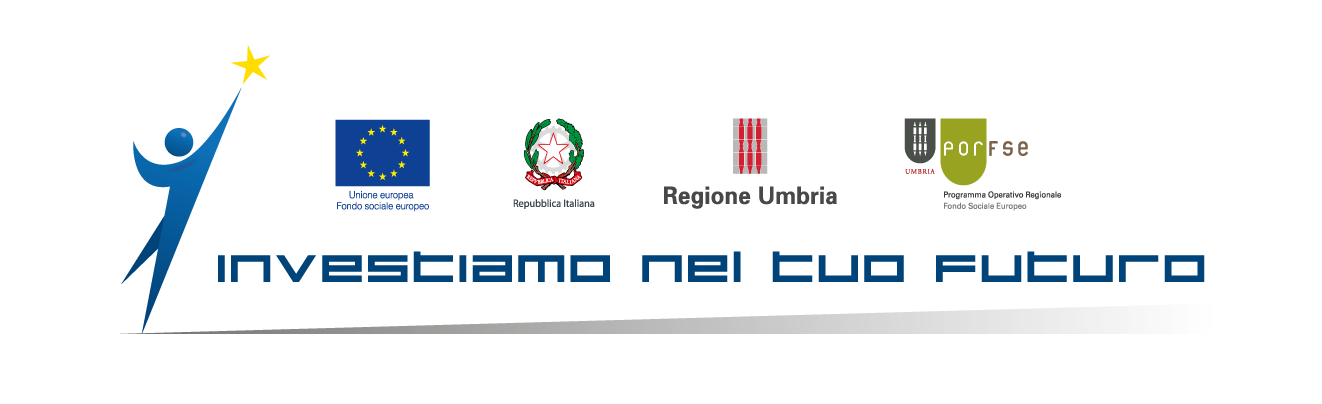 Informativa sul trattamento dei dati personaliAi sensi degli artt. 13 e 14  del Regolamento Europeo 2016/679 “Regolamento del Parlamento europeo relativo alla protezione delle persone fisiche con riguardo al trattamento dei dati personali, nonché alla libera circolazione di tali dati e che abroga la direttiva 95/46/CE (Regolamento generale sulla protezione dei dati)” (di seguito  Regolamento  Europeo)  si forniscono le seguenti informazioni in relazione al trattamento dei dati personali richiesti ai fini della stipula del presente atto unilaterale.Identità e dati di contatto del Titolare del trattamento e del legale rappresentante Titolare del trattamento dei dati è ARPAL Umbria, con sede in Corso Vannucci, 96 – 06121 Perugia; PEC: arpal@postacert.umbria.it ;Dati di contatto del responsabile della protezione dei dati Il Titolare ha provveduto a nominare il Responsabile della protezione dei dati i cui contatti sono pubblicati nel Sito Web istituzionale https://www.arpalumbria.it/privacy-trattamento-dati.Il responsabile della protezione dei dati designato da ARPAL Umbria è contattabile all’indirizzo e-mail: dpoarpal@regione.umbria.itModalità, base giuridica del trattamento dei dati e finalità del trattamento:ARPAL Umbria, in qualità di titolare tratterà i dati personali conferiti con il presente modulo, con modalità prevalentemente informatiche /telematiche /cartacee (scegliere la/le opzioni che interessano). Il trattamento si fonda sulle seguenti basi giuridiche:esecuzione di un compito di interesse pubblico o connesso all’esercizio di un potere pubblico.Il trattamento è svolto per l’espletamento del procedimento in esame e verranno utilizzati esclusivamente per tale scopo.Categorie di dati personali in questione I dati personali oggetto di trattamento sono dati comuni e particolari ex art. 9 del Reg. UE 2016/679Obbligatorietà conferimento dati Il conferimento dei dati è obbligatorio per le finalità sopra indicate e il loro mancato conferimento comporterà l’impossibilità per ARPAL Umbria di riconoscere le attività amministrative (procedurali, finanziarie e fisiche) connesse all’attuazione del presente progetto in ossequio alla normativa comunitaria, nazionale e regionale.Eventuali destinatari o le eventuali categorie di destinatari dei dati personali All’interno dell’Amministrazione i dati saranno trattati dal personale e da collaboratori dei  Servizi ARPALAll’esterno dell’Amministrazione i dati verranno trattati da soggetti espressamente nominati come Responsabili esterni del trattamento, i cui dati identificativi sono conoscibili tramite richiesta da avanzare al Responsabile per la protezione dei dati.Al di fuori di queste ipotesi i dati non saranno comunicati a terzi né diffusi, se non nei casi specificamente previsti dal diritto nazionale o dell'Unione europea.Trasferimento dei dati personali a Paesi extra Ue o a Organizzazioni internazionali I dati trattati secondo quanto descritto dalla seguente informativa non sono soggetti a Trasferimento dei dati personali a Paesi extra Ue o Organizzazioni internazionali.Periodo di conservazione dei dati personali I dati saranno trattati fino a chiusura del Programma Operativo FSE Umbria 2014-2020 e successivamente conservati in conformità alle norme sulla conservazione della documentazione amministrativa;Diritti dell’interessatoGli interessati hanno il diritto di chiedere al titolare del trattamento l'accesso ai dati personali e la rettifica o la cancellazione degli stessi o la limitazione del trattamento che li riguarda o di opporsi al trattamento (artt. 15 e ss. del RGPD).L'apposita istanza ad ARPAL Umbria è presentata contattando il Responsabile della protezione dei dati presso la Agenzia Regionale per le Politiche Attive del Lavoro – ARPAL Umbria Responsabile della Protezione dei dati personali, Corso Vannucci 96 – 06121 Perugia, e-mail: dpoarpal@regione.umbria.it).Gli interessati, ricorrendone i presupposti, hanno, altresì, il diritto di proporre reclamo al Garante per la protezione dei dati personali quale autorità di controllo secondo le procedure previste. Dati soggetti a processi decisionali automatizzati I dati trattati secondo quanto descritto dalla presente informativa non sono soggetti a processo decisionale completamente automatizzato, compresa la profilazione di cui all’art. 22, paragrafi 1 e 4.